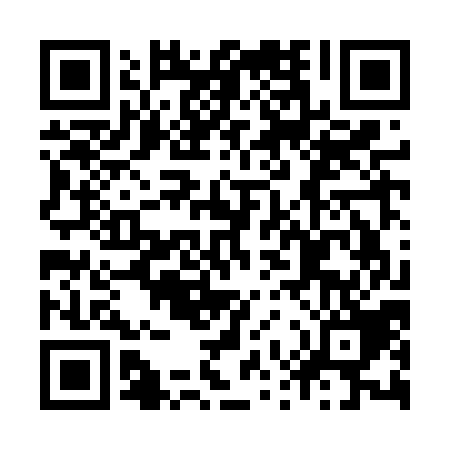 Ramadan times for Gedinne, BelgiumMon 11 Mar 2024 - Wed 10 Apr 2024High Latitude Method: Angle Based RulePrayer Calculation Method: Muslim World LeagueAsar Calculation Method: ShafiPrayer times provided by https://www.salahtimes.comDateDayFajrSuhurSunriseDhuhrAsrIftarMaghribIsha11Mon5:145:147:0212:503:586:396:398:2112Tue5:125:127:0012:503:596:416:418:2313Wed5:095:096:5712:504:006:436:438:2414Thu5:075:076:5512:494:016:446:448:2615Fri5:055:056:5312:494:026:466:468:2816Sat5:025:026:5112:494:036:476:478:3017Sun5:005:006:4912:484:046:496:498:3218Mon4:574:576:4712:484:056:516:518:3319Tue4:554:556:4412:484:066:526:528:3520Wed4:534:536:4212:484:076:546:548:3721Thu4:504:506:4012:474:086:556:558:3922Fri4:484:486:3812:474:096:576:578:4123Sat4:454:456:3612:474:106:596:598:4324Sun4:434:436:3412:464:117:007:008:4425Mon4:404:406:3112:464:127:027:028:4626Tue4:384:386:2912:464:137:037:038:4827Wed4:354:356:2712:454:147:057:058:5028Thu4:334:336:2512:454:147:067:068:5229Fri4:304:306:2312:454:157:087:088:5430Sat4:274:276:2012:454:167:107:108:5631Sun5:255:257:181:445:178:118:119:581Mon5:225:227:161:445:188:138:1310:002Tue5:195:197:141:445:198:148:1410:023Wed5:175:177:121:435:198:168:1610:044Thu5:145:147:101:435:208:178:1710:065Fri5:115:117:081:435:218:198:1910:086Sat5:095:097:051:435:228:218:2110:107Sun5:065:067:031:425:228:228:2210:128Mon5:035:037:011:425:238:248:2410:149Tue5:005:006:591:425:248:258:2510:1710Wed4:584:586:571:415:258:278:2710:19